Running Factor Analysis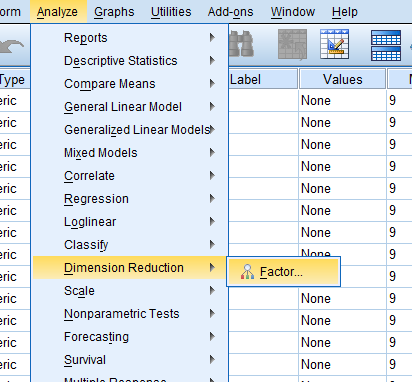 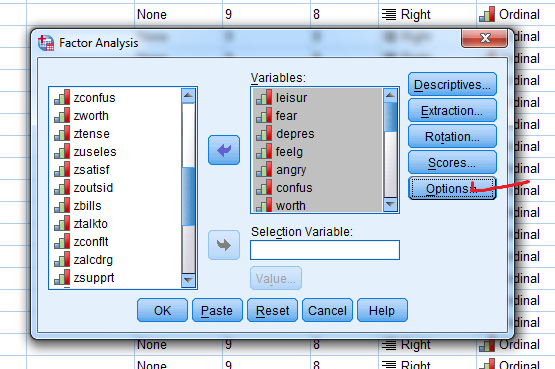 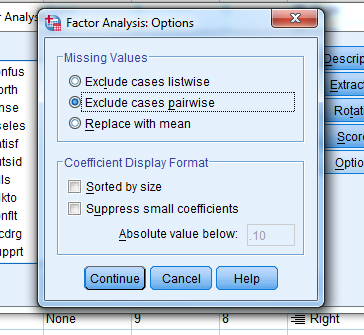 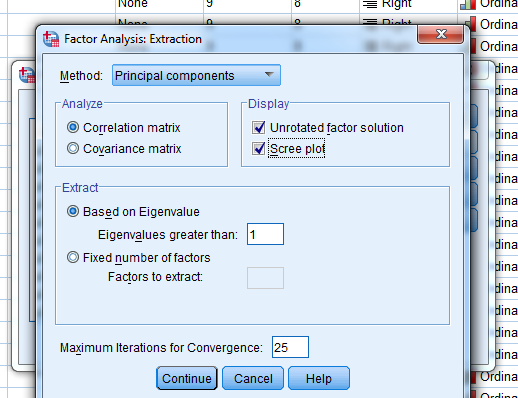 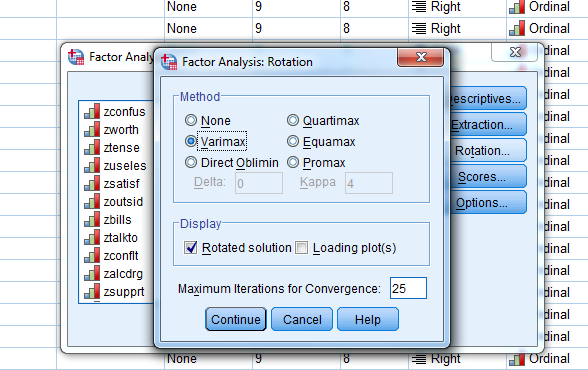 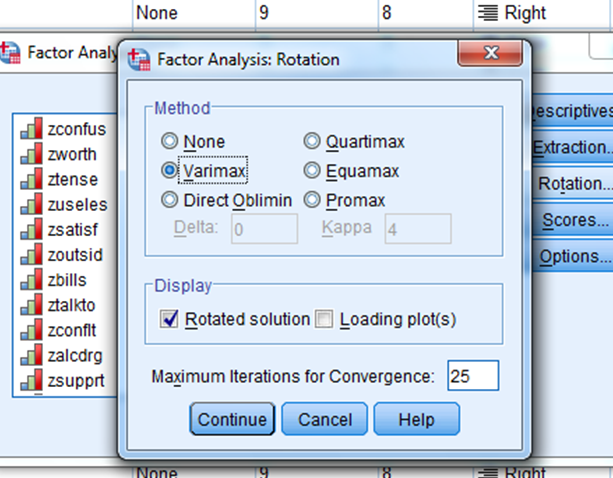 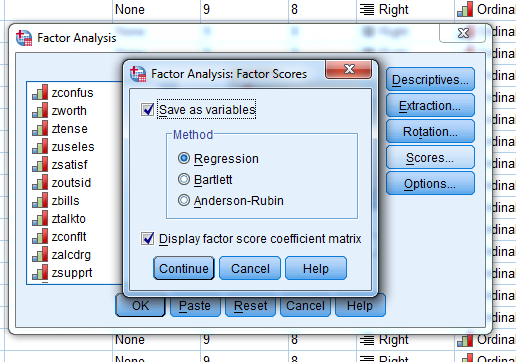 FACTOR  /VARIABLES leisur fear depres feelg angry confus worth tense useles satisf outsid bills talkto     conflt alcdrg supprt employ goodj likew inway money health  /MISSING PAIRWISE   /ANALYSIS leisur fear depres feelg angry confus worth tense useles satisf outsid bills talkto     conflt alcdrg supprt employ goodj likew inway money health  /PRINT INITIAL EXTRACTION ROTATION FSCORE  /PLOT EIGEN  /CRITERIA MINEIGEN(1) ITERATE(25)  /EXTRACTION PC  /CRITERIA ITERATE(25)  /ROTATION VARIMAX  /SAVE REG(ALL)  /METHOD=CORRELATION.